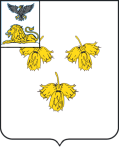 Белгородская областьадминистрация ЛЕСНОУКОЛОВСКОГО сельского поселения  муниципального района«красненский район»ПОСТАНОВЛЕние с. Лесное Уколово 12 апреля .                		        			                                                                 № 03О мерах по реализации отдельных  ПоложенийФедерального закона от 31 июля 2020 года № 25-ФЗ«О цифровых финансовых активах, цифровой валютеи о внесении изменений в отдельные законодательныеакты Российской Федерации»      В соответствии с Указом Президента Российской Федерации от 10 декабря 2008 года №778 «О мерах по реализации отдельных положений Федерального закона «О цифровых финансовых активов, цифровой валюте и о внесении изменений в отдельные законодательные акты Российской Федерации»,  постановлением Губернатора Белгородской области от 03.02.2021г.№10 «О мерах по реализации отдельных положений Федерального закона от 31 июля 2020 года № 259-ФЗ «О цифровых финансовых активах, цифровой валюте и о внесении изменений в отдельные законодательные акты Российской Федерации», постановлением администрации муниципального района «Красненский район»  от 09 апреля 2021 года № 45 «О мерах по реализации отдельных  Положений Федерального закона от 31 июля 2020 года № 25-ФЗ «О цифровых финансовых активах, цифровой валюте и о внесении изменений в отдельные законодательные акты Российской Федерации» в целях обеспечения единой государственной политики в области противодействия коррупции администрация Лесноуколовского сельского поселения постановляет:          1. Установить, что с 1 января по 30 июня 2021 года включительно граждане, претендующие на замещение должностей муниципальной службы администрации Лесноуколовского сельского поселения, предоставляют уведомление о принадлежащим им, их супругам и несовершеннолетним детям цифровых финансовых активах, цифровых правах, включающих одновременно цифровые активы и иные цифровые права, утилитарных цифровых правах и цифровой валюте (при их наличии) по форме согласно приложению №1 к Указу Президента Российской Федерации от 10 декабря 2020 года №778 « О мерах по реализации отдельных положений Федерального закона «О цифровых финансовых активах, цифровой валюте и о внесении  изменений в отдельные законодательные акты Российской Федерации».         2. Уведомление, указанное в пункте 1 настоящего постановления предоставляется в отдел муниципальной службы и кадров аппарата главы администрации района вместе со сведениями, предоставляемыми по форме справки, утвержденной Указом президента Российской Федерации от 23 июня 2014 года №460 «Об утверждении формы справки о доходах, расходах, об имуществе и обязательствах имущественного характера и внесении изменений в некоторые акты Президента Российской Федерации».3. Заместителю главы администрации Лесноуколовского сельского поселения (Дыбова Е.И.) обнародовать данное решение путем вывешивания в общедоступных местах: Лесноуколовской сельской библиотеке, Лесноуколовском Доме культуры, Лесноуколовской основной общеобразовательной школе, администрации Лесноуколовского сельского поселения и разместить на официальном сайте администрации Лесноуколовского сельского поселения по адресу: http://lesnoukolovo.kraadm.ru.     4. Настоящее постановление вступает в силу со дня его официального обнародования и распространяется на правоотношения, возникшие с 1 января 2021 года.5. Контроль за исполнением настоящего постановления возложить на главу администрации Лесноуколовского сельского поселения Ушакову Ж.Ю.              Глава администрации Лесноуколовского  сельского поселения                                   Ж.Ю.Ушакова